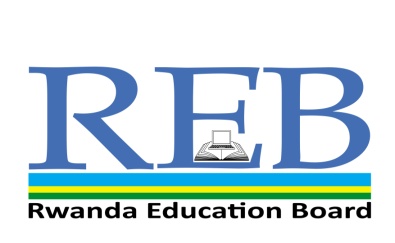 IKIZAMINI GISOZA UMWAKA WA KANE W’AMASHURI YISUMBUYE, 2019AMASHAMI ATARI AY’INDIMIIKINYARWANDAIgihe kimara: Amasaha abiri (2h00)Amanota:    Amabwiriza:Ntufungure iyi kayi y’ibibazo by’ikizamini utabiherewe uburenganzira.Ibisubizo bigomba kuba bifututse kandi byuzuye.Gusiribanga no guhindagura ibisubizo bifatwa nko gukopera.Ukurikize amabwiriza ari ku bibazo.Koresha gusa ikaramu y’ubururu cyangwa iy’umukaraAkanyoni katagurutse ntikamenya iyo bweze
 	Mu mpera z’icyumweru gishize iwacu haje abantu batari basanzwe bahagenda maze ngira amatsiko yo kumenya ikibagenza mu rugo rwacu. Nari ndangije gukora umukoro wo mu rugo, maze ntangira gukora isuku hafi yabo. Iwacu bamaze kubereka aho bicara mu ruganiriro, bababaza abo ari bo. Ni bwo umugabo agize ati: “Turi abashyitsi duturutse mu Bisi bya Huye mu Ntara y’Amajyepfo. Nge nitwa Mutake naho uyu turi kumwe ni umugore wange yitwa Mugeni. Tumaze igihe twumva abantu benshi bavuga ko urugo rwanyu rwiteje imbere. Ngo mwaba mwarahinduye imibereho yanyu n’iy’imiryango muturanye kandi mukagira n’uruhare rukomeye mu iterambere ry’akarere kanyu kose. Ni byo kandi koko n’ugeze aha amaso aramwihera.” Umugore we na we yungamo ati: “Ni byo pe! Ntubeshya mugabo wange! Aka gace twagezemo biragaragara ko kateye imbere rwose!” Abo bashyitsi na bo babaza iwacu uko bitwa. Data ababwira ko yitwa Majyambere, mama na we ababwira ko yitwa Munezero. Barakomeza bavuga ikibagenza. Bavuga ko bazanywe no kwihera ijisho ibikorwa byacu by’indashyikirwa bumvise no kutugisha inama ngo tubavungurire ku ibanga dukoresha ngo na bo babigereho.Data amaze kumva ikibagenza mu rugo rwacu, arahaguruka ajya kubereka ibikorwa bye. Ubwo nange ndabakurikira, maze arababwira ati: “Dore aha ni iwange n’umugore wange. Murebe uru ni urutoki rwacu rwa kijyambere, hakurya hariya ni ikawa yacu. Biriya mubona hepfo ni ibiraro by’inka zacu. Akomeza kubereka n’ibindi bikorwa bye birimo ikimpoteri kinini kijyamo imyanda yose yo mu rugo. Mama ahita ababwira ko abaye asubiye mu rugo gutegura ifunguro ryo ku manywa.Data arangije kubamurikira ibikorwa bye byamugize rugambwa, ababwira ko nta banga rindi ryo kugera kuri ibi byose uretse gukora cyane. Yagize ati: “Ibi mbikesha ubwumvikane mfitanye n’umugore wange kuko dutahiriza umugozi umwe, tukajya inama, tukungurana ibitekerezo, tugafatanya imirimo yose, tukiha intego n’imihigo tugenderaho ndetse tugakurikiza inama abayobozi batugira kandi umwe akabera undi imboni.”Mama arangije gutegura ifunguro agaruka kubareba nuko bajya mu rugo gufungura. Mu gihe bafataga ifunguro, bakomeza kuganira. Data agira ati: “Nkomeje rero, muzi ko Leta yacu idahwema kudushishikariza gukora cyane, gukorera mu mashyirahamwe no gukorana n’amabanki. Tugenda dukora imishinga tukayimurikira amabanki cyangwa ibigo by’imari iciriritse, tukaka inguzanyo, bityo tugakora ibikorwa byacu. Ikindi, amafaranga tubonye yose, yaba make cyangwa menshi, tukayakoresha ibidufitiye inyungu, andi tukayabitsa muri banki, kugira ngo twirinde kwaya. Iyo tugize icyo dukeneye cya ngombwa, tubikuza makemake tukagikemura. Umugore wa Mutake akimara kumva ibyo, arahindukira areba umugabo we aramubwira ati: “Ntiwumva abandi icyo baturusha? Na ho wowe utwo ubonye twose utujyana mu kabari ukagaruka ubyina nyamara bugacya wicira isazi mu jisho!” Data yumvise amagambo y’uwo mugore yuje agahinda, abwira Mutake ko akabari gasenya katubaka, cyanecyane iyo ukagiyemo utakemuye ibibazo byose byo mu rugo.Mutake yumvaga ibyo ateze amatwi asa n’uwibaza cyane. Nibwo asabye ijambo bararimuha araterura ati: “Nimundeke numvise. Ni byo koko ubwenge buza ubujiji buhise. Kuva ubu sinzasubira mu kabari, ngiye gukora ntikoresheje, nirinde inshuti z’akabari zisenya. Uwagira inshuti z’ibyiza yagira nkamwe. Munyunguye inama yo gukorana na banki. Ndava aha njya gufungura konti nzage mbitsa n’udufaranga duke mbonye aho kutujyana mu kabari.” Data na we aramusubiza ati: “Ni byo; nuzajya ubitsa ukanabikuza, uzakora umushinga maze uge muri banki baguhe inguzanyo witeze imbere. Numara kubigeraho ukubaka ikiraro kiza uzagaruke; nge n’umugore wange tuzabyumvikanaho tubatere inkunga tubahe inka y’umuriro.”Iryo jambo rya data ryakurikiwe n’amashyi menshi avanze n’impundu. Birangiye mama ahita ampamagara antuma ku muturanyi wacu ngo mushyire amata yo kondora umwana we wari warwaye. Ngenda niruka amasigamana ngo ndebe ko nagaruka gukurikirana icyo kiganiro. Gusa sinagira amahirwe yo kukigarukamo kuko nageze aho bantumye ngasanga bagiye kujyana uwo mwana kwa muganga. Bansaba kubasigarira ku rugo ndabyemera kuko nari nsanzwe ndusigaraho mu gihe babaga bagiye kure. Nta wundi mwana bagiraga. Natashye bitinze nsanga ba bashyitsi bacu na bo batashye.
IGICE CYA MBERE: KUMVA NO GUSESENGURA UMWANDIKO (amanota 12)Abashyitsi baje kwa Majyambere bagenzwaga n’iki? (inota 1) Uru rugendo rwaba rwaragiriye akamaro aba bashyitsi? Sobanura. (amanota 2)Nyuma yo kwiga ibijyanye n’uburinganire n’ubwuzuzanye mu rugo no mu kazi, ni uwuhe musanzu umunyeshuri yatanga mu kwimakaza ihame ryabwo? (amanota 2) Ni iki kerekana ko umuryango wa Majyambere wabanaga neza n’abaturanyi? (amanota 2) Simbuza amagambo atsindagiye muri izi nteruro andi bihuje inyito yakoreshejwe mu mwandiko: (amanota 2)Urugo rutarimo ubwumvikane hagati y’umugabo n’umugore rupfusha ubusa
umutungo warwo.Buri rugo rukwiye kugira aho rushyira imyanda mu rwego rwo kurengera ibidukikije.Wifashishije imbusane z’amagambo atsindagiye zakoreshejwe mu mwandiko tunganya interuro zikurikira. (amanota 3)Iyo abagize umuryango bumvikana babasha kubungabunga umutungo w’urugo.Intonganya za buri munsi mu rugo zirukururira igihombo gikabije.Guhisha abandi ibyo wagezeho si ubupfura kandi bidindiza iterambere rya benshi.
IGICE CYA KABIRI: IKIBONEZAMVUGO (amanota 8)Andika ubwoko bw’amagambo atsindagiye: (amanota 5)Umwarimu yatanze imyitozo mvumburamatsiko myinshi.Inkuru mpimbano ikwirakwira mu gihe gito. Ibibi n’ibyiza birajyana. Garagaza ibice by’interuro zikurikira:(amanota 3)Sebazungu akora kure.Ubuzima bwiza bw’abaturage bushingira ku kubungabunga ibidukikije.
IGICE CYA GATATU: UBUMENYI RUSANGE BW’URURIMI (amanota 10)Tandukanya ibi bikurikira: (amanota 4)Imigani migufi n’insigamigani? Insigamigani nyiri izina n’insigamigani nyitiriroTanga ingeri z’ubuvanganzo zikoreshwa mu myuga ikurikira: (amanota 3)ubuvumvuubuhigiuburobyiSobanura imigani y’imigenurano ikurikira: (amanota 3)Uwitonze akama ishashi Inyana ni iya mweruIngendo y’undi iravuna
IGICE CYA KANE: IHANGAMWANDIKO (amanota 10)Hanga umwandiko muremure utari munsi y’amagambo mirongo itatu ugaragaza akamaro ko kurengera amashyamba. Garagaza byibuze ingingo enye zishyigikira ibitekerezo byawe.